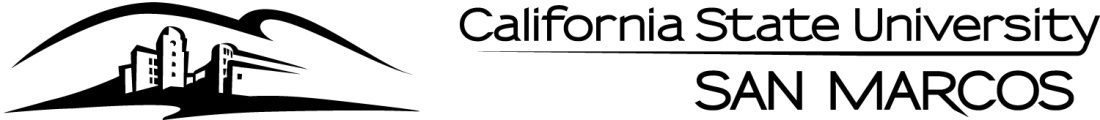 Job DescriptionEMPLOYEE NAME:    Department:  CLASS		Position Reports To: Position Title:  INSTRUCTIONAL STUDENT ASSISTANT	Classification:  Academic Student EmployeeJob Code:  1150		Range Code:  Time Base:  		Exempt ___ Non-Exempt  ___Union / Unit (if applicable):	International Union, United Automobile, Aerospace and Agricultural Implement Workers of America (UAW)/Unit 11PURPOSE OF POSITION:    Provides tutoring support for student writers.MAJOR RESPONSIBILITIES:				    % OF TIME	Tutors new and continuing students in writing for all subjects						  0Maintains the professionalism of the Writing Center						  10							100%LIST OF DUTIES FOR EACH MAJOR RESPONSIBILITY:Tutors new and continuing students in all subjects Offers assistance to students in all subjects with all kinds of writing assignments.Maintains the professionalism of the Writing Center Straightens, organizes assists students and other staff as neededEngages in professional developmentReads, views, and discusses documents and videos that increase knowledge of subject matter and tutoring methodologySUPERVISION OF OTHERS:        	 This position does not require the supervision of others.REQUIREMENTS OF POSITION:1.  List certificates, licenses, or education requiredRequires admission or registration as a CSU student2.  List additional knowledge, skills, and abilities required for this position and tell why it is required.  Relate the requirement to the major responsibilitiesAbility to learn and perform assigned workAbility to work cooperatively with faculty, staff, and other studentsAbility to accept responsibility3.  List machines, tools, equipment, and motor vehicles used in the performance of the duties	Computers4.  Unique working conditions:    __________________________PURPOSE AND NATURE OF WORK RELATIONSHIPS:Define working relationships with people on and off campus (other than supervisor or people supervised) with whom this employee interacts on a continuing basis, and how often this interaction occurs.PHYSICAL EFFORT:Check the appropriate box for each of the following items which most accurately describe the extent of the specific activity performed by this employee on a daily basis.	Number of hours/day	Number of hours/day	N/A  1-2	3-4	5-6	7+	N/A  1-2	3-4	5-6	7+	Yes	NoMENTAL EFFORT					ENVIRONMENTAL  FACTORS	Number of hours/day	Number of hours/day		N/A  1-2	3-4	5-6	7+	N/A  1-2	3-4	5-6	7+DESCRIPTION OF DUTIES FORM(Please fill out any information not otherwise detailed in the Job Description)Term:  	Supervisor    	        Course Number:    NACourse Title: NA  	Location: Kell 1103 (Writing Center)    	Day/Time:    varies	Employee Name:    *Orientation Date/Time (if applicable):   The job duties designated below are required of the employee.  Please check the appropriate items and describe, as applicable.___	Attend course lectures__	Present lectures	Frequency/dates:  ____	Instruction/supervision of ___________  sections/courses/labs per week___	Preparation___	Hold ______  office hours per week___	Supervisor/ASE(s) meetings	Frequency/duration:  ___________	Read and evaluate student papers.  Describe:   ___	Proctor examinationsX	Perform individual and/or group tutoring___	Maintain/submit student records (e.g. grades)___	Evaluate student assignments___	Provide research assistance_X_	Perform other tasks as assigned.  Please list:  __Do supplemental reading on tutoring and composition during working hours ______________The supervisor will perform class observations.	Yes _X_	No ___A Teaching Associate or exempt Graduate Assistant with a 50% time-base appointment shall normally be assigned a workload of no more than 320 hours per semester/220 hours per quarter/120 hours per 6 week summer session.  A Teaching Associate or exempt Graduate Assistant with an appointment of 50% time-base or less shall normally be assigned a workload of no more than 8 hours in any one day and 40 hours in any one week.  The number of hours worked in excess of 20 hours per week may not normally total more than 73 hours per semester/50 hours per quarter/27 hours per 6 week summer session.*Orientations are scheduled for some, but not all, Unit 11 positions.SIGNATURESThe last sheet for any staff job description should contain the signature sheet.  Signatures will include the incumbent’s signature (if applicable) or new employee; the supervisor’s signature and all pertinent administrative personnel. 1. SittingX12. Lifting or carrying12. Lifting or carrying2. StandingXA. 10 lbs or lessX3. WalkingXB. 11 to 25 lbsX4. Bending OverXC. 26 to 50 lbsX5. CrawlingXD. 51 to 75 lbsX6. ClimbingXE. 76 to 100 lbsX7. Reaching overheadXF. Over 100 lbsX8. CrouchingX13. Repetitive use of hands/arms13. Repetitive use of hands/armsX9. KneelingX14. Repetitive use of legs14. Repetitive use of legsX10. BalancingX15. Eye/hand coordination15. Eye/hand coordinationX11. Pushing or pullingX16. Driving cars, trucks, forklifts and other equipmentX17. Being around scientific equipment and machineryX18. Walking on  uneven groundX1. Directing othersX1. InsideX2. WritingX2. OutsideX3. Using math/calculationsX3. HumidX4. TalkingX4. HazardsX5. Working at various temposX5. High placesX6. Concentrating amid distractionsX6. HotX7. Remembering namesX7. ColdX8. Remembering detailsX8. DryX9. Making decisionsX9. WetX10. Working rapidlyX10. Change of tempX11. Examining/observing detailsX11. DirtyX12. Discriminating colorsX12. DustyX13. OdorsX14. NoisyX15. Working w/othersX16. Working around othersX17. Working aloneXMy signature denotes that I understand and accept the duties, responsibilities, and functions assigned as outlined in the job description provided to me.  This job description will be placed in my Unit 11 personnel file.  INCUMBENT, AND/OR NEW STAFF MEMBER:Print Employee’s Name:________________________________________________________  Signature of Employee:_____________________________________    Date:  ____________SUPERVISOR:  Signature:    _______________________________________________    Date:  ____________DEAN/DEPARTMENT HEAD/DIRECTOR:  Signature:    _______________________________________________    Date:  ____________APPROPRIATE ADMINISTRATOR (If different from above)  Signature:    _______________________________________________    Date:  ____________FOR PRESIDENT:  Signature:    _______________________________________________    Date:  ____________